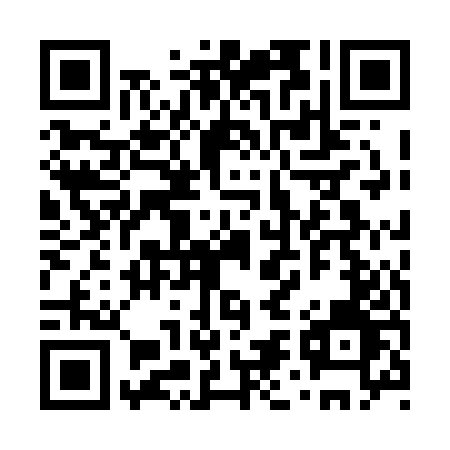 Prayer times for Muskoka Beach, Ontario, CanadaMon 1 Jul 2024 - Wed 31 Jul 2024High Latitude Method: Angle Based RulePrayer Calculation Method: Islamic Society of North AmericaAsar Calculation Method: HanafiPrayer times provided by https://www.salahtimes.comDateDayFajrSunriseDhuhrAsrMaghribIsha1Mon3:405:351:226:439:0811:032Tue3:415:361:226:439:0711:023Wed3:425:361:226:439:0711:014Thu3:435:371:226:439:0711:015Fri3:445:381:226:439:0611:006Sat3:455:381:226:439:0610:597Sun3:465:391:236:439:0610:588Mon3:475:401:236:439:0510:579Tue3:495:411:236:429:0510:5610Wed3:505:421:236:429:0410:5511Thu3:515:421:236:429:0410:5412Fri3:535:431:236:429:0310:5313Sat3:545:441:236:419:0210:5214Sun3:555:451:236:419:0210:5115Mon3:575:461:246:419:0110:4916Tue3:585:471:246:409:0010:4817Wed4:005:481:246:408:5910:4718Thu4:015:491:246:408:5810:4519Fri4:035:501:246:398:5810:4420Sat4:055:511:246:398:5710:4221Sun4:065:521:246:388:5610:4122Mon4:085:531:246:388:5510:3923Tue4:095:541:246:378:5410:3824Wed4:115:551:246:368:5310:3625Thu4:135:561:246:368:5210:3526Fri4:145:571:246:358:5110:3327Sat4:165:581:246:358:4910:3128Sun4:185:591:246:348:4810:2929Mon4:196:001:246:338:4710:2830Tue4:216:011:246:328:4610:2631Wed4:236:031:246:328:4510:24